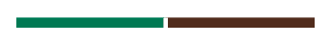 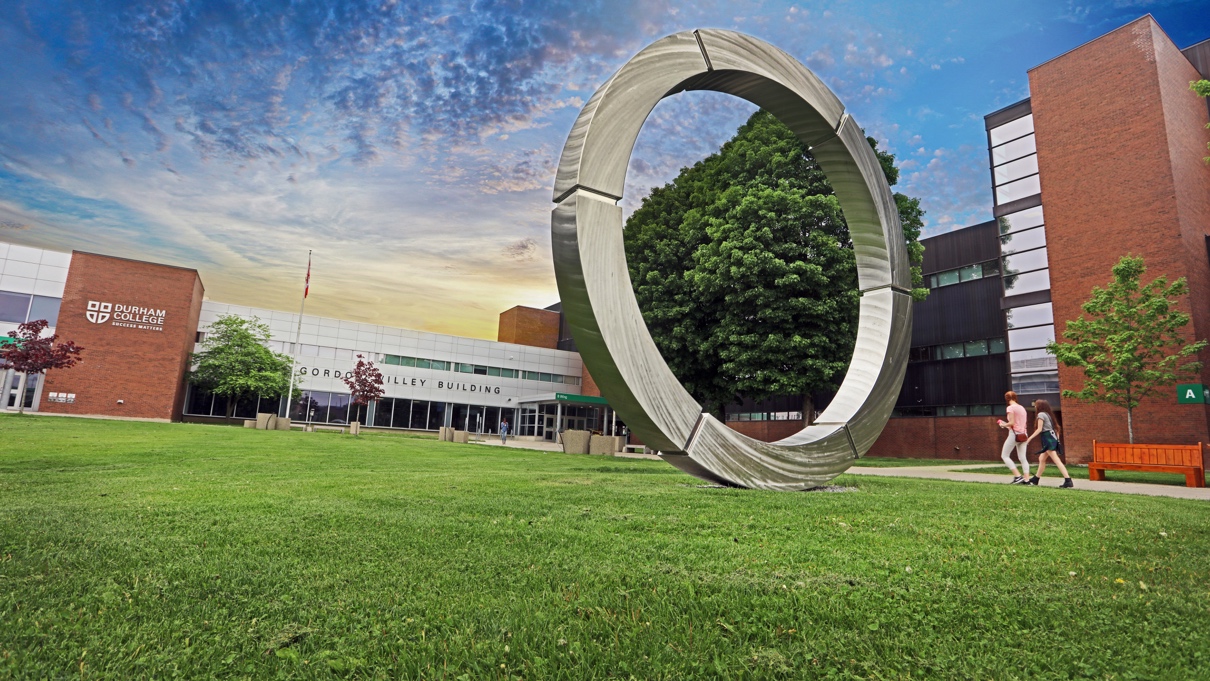 On the Home tab, check out Styles to access any text format you see in this document. For example, this paragraph uses Normal style.On the Home tab, check out Styles to access any text format you see in this document. For example, this paragraph uses Normal style.On the Home tab, check out Styles to access any text format you see in this document. For example, this paragraph uses Normal style.On the Home tab, check out Styles to access any text format you see in this document. For example, this paragraph uses Normal style.On the Home tab, check out Styles to access any text format you see in this document. For example, this paragraph uses Normal style.On the Home tab, check out Styles to access any text format you see in this document. For example, this paragraph uses Normal style.